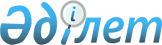 О районном бюджете на 2009 год
					
			Утративший силу
			
			
		
					Решение маслихата Щербактинского района Павлодарской области от 26 декабря 2008 года N 58/10. Зарегистрировано Управлением юстиции Щербактинского района Павлодарской области 6 января 2009 года за N 70. Утратило силу в связи с истечением срока действия (письмо маслихата Щербактинского района Павлодарской области от 05.03.2010 N 1-31-21)      Сноска. Утратило силу в связи с истечением срока действия (письмо маслихата Щербактинского района Павлодарской области от 05.03.2010 N 1-31-21).

      В соответствии с подпунктом 1) пункта 1 статьи 6 Закона Республики Казахстан "О местном государственном управлении в Республике Казахстан", и пунктом 2 статьи 75 Бюджетного Кодекса Республики Казахстан от 4 декабря 2008 года районный маслихат РЕШИЛ:



      1. Утвердить районный бюджет на 2009 год согласно приложению 1 в следующих объемах:

      1) доходы – 1896296 тысяч тенге, в том числе по:

      налоговым поступлениям – 231817 тысяч тенге;

      неналоговым поступлениям – 2997 тысяч тенге;

      поступлениям от продажи основного капитала – 1154 тысячи тенге;

      поступлениям трансфертов – 1660328 тысяч тенге;

      2) затраты – 1938012 тысяч тенге;

      3) чистое бюджетное кредитование - равно нулю;

      4) сальдо по операциям с финансовыми активами равно нулю;

      5) дефицит бюджета – -41716 тысяч тенге;

      6) финансирование дефицита бюджета – 41716 тысяч тенге;

      в том числе:

      движение остатков бюджетных средств – 41716 тысяч тенге..

      Сноска. Пункт 1 в редакции решения маслихата Щербактинского района Павлодарской области от 25.11.2009 N 105/21 (вводится в действие с 01.01.2009).



      2. Установить на 2009 год распределение общей суммы  поступлений от налогов в районный бюджет в следующих размерах:

      по индивидуальному подоходному налогу - 100 процентов;

      по социальному налогу - 100 процентов.



      3. Предусмотреть в районном бюджете на 2009 год объем субвенций передаваемый из областного бюджета в общей сумме - 995362 тысячи тенге.



      4. Утвердить перечень бюджетных программ развития районного бюджета на 2009 год, с разделением на бюджетные программы  направленные на реализацию бюджетных инвестиционных проектов и формирование или увеличение уставного капитала юридических лиц, согласно приложению 2.



      5. Утвердить перечень местных бюджетных программ, не подлежащих  секвестру в процессе исполнения районного бюджета на 2009 год согласно приложению 3.



      6. Утвердить перечень бюджетных программ сельских округов на 2009 год согласно приложению 4.



      7. Утвердить прилагаемые распределения целевых текущих трансфертов из областного бюджета администраторам бюджетных программ в следующих размерах:

      5900 тысяч тенге - на реализацию программы "Бұлақ": в том числе:

      на капитальный ремонт объектов культуры - 5800 тысяч тенге;

      на приобретение спортивного инвентаря 1000 - тысяча тенге;

      12024 тысячи тенге - на содержание вводимых в 2008-2009 годах дошкольных мини-центров при общеобразовательных школах;

      2663 тысячи тенге - на обучение студентов из малообеспеченных семей в высших учебных заведениях;

      500 тысяч тенге - на выплату ежемесячной помощи студентам из малообеспеченных семей, обучающихся в высших учебных заведениях.

      Сноска. Пункт 7 с изменениями, внесенными решением маслихата Щербактинского района Павлодарской области от 29.04.2009 N 73/15 (вводится в действие с 01.01.2009).



      7-1. Учесть, что в районном бюджете на 2009 год предусмотрены целевые текущие трансферты из областного бюджета на реализацию стратегии региональной занятости и переподготовки кадров в сумме 6891 тысяча тенге.

      Сноска. Решение дополнено пунктом 7-1 в соответствии с решением маслихата Щербактинского района Павлодарской области от 29.04.2009 N 73/15 (вводится в действие с 01.01.2009).



      7-2. Предусмотреть на 2009 год дополнительные целевые текущие трансферты, передаваемые из областного бюджета администраторам бюджетных программ в следующих размерах:

      636 тысяч тенге - на обучение студентов из малообеспеченных семей, обучающимся в высших учебных заведениях;

      120 тысяч тенге - на выплату ежемесячной помощи студентам из малообеспеченных семей, обучающимся в высших учебных заведениях;

      Сноска. Решение дополнено пунктом 7-2 в соответствии с решением маслихата Щербактинского района Павлодарской области от 29.07.2009 N 89/17 (вводится в действие с 01.01.2009).



      7-3. Учесть, что в районном бюджете на 2009, исключены ранее выделенные из областного бюджета целевые текущие трансферты на реализацию областной программы "Бұлақ" на 2007-2009 годы (по спорту) в сумме 1000 тысяч тенге".

      Сноска. Решение дополнено пунктом 7-3 в соответствии с решением маслихата Щербактинского района Павлодарской области от 29.07.2009 N 89/17 (вводится в действие с 01.01.2009).



      8. Утвердить прилагаемые распределения целевых текущих трансфертов из республиканского бюджета администраторам бюджетных программ в следующих размерах:

      6508 тысяч тенге - на внедрение новых технологий обучения в государственной системе образования;

      10528 тысяч тенге - на создание лингафонных мультимедийных кабинетов в государственных учреждениях начального, основного среднего и общего среднего образования;

      8100 тысяч тенге - на оснащение учебным оборудованием кабинетов физики, химии, биологии в государственных учреждениях основного среднего и общего среднего образования;

      3030 тысяч тенге - для реализации мер по социальной поддержке специалистов социальной сферы сельских населенных пунктов;

      7000 тысяч тенге - на выплату государственной адресной социальной помощи и ежемесячного государственного пособия на детей до 18 лет в связи с ростом размера прожиточного минимума, в том числе:

      3500 тысяч тенге - на выплату государственной адресной социальной помощи;

      3500 тысяч тенге - на выплату государственных пособий на детей до 18 лет.

      Сноска. Пункт 8 с изменениями, внесенными решением маслихата Щербактинского района Павлодарской области от 25.11.2009 N 105/21.



      8-1. Установить на 2009 год объемы целевых текущих трансфертов  из республиканского бюджета на реализацию стратегии региональной занятости и переподготовки кадров в следующих размерах:

      74309 тысяч тенге - на обеспечение занятости населения;

      7563 тысячи тенге - на расширение программы социальных рабочих мест и молодежной практики.

      Сноска. Решение дополнено пунктом 8-1 в соответствии с решением маслихата Щербактинского района Павлодарской области от 29.04.2009 N 73/15 (вводится в действие с 01.01.2009).



      8-2. Предусмотреть на 2009 год дополнительные целевые текущие трансферты из республиканского бюджета на создание социальных рабочих мест на сумму 6307 тысяч тенге.

      Сноска. Решение дополнено пунктом 8-2 в соответствии с решением маслихата Щербактинского района Павлодарской области от 29.07.2009 N 89/17 (вводится в действие с 01.01.2009).



      9. Утвердить на 2009 год объемы целевых трансфертов на развитие передаваемых из республиканского бюджета администраторам бюджетных  программ в следующих размерах:

      51727 тысяч тенге - на развитие системы водоснабжения;

      462160 тысяч тенге - на развитие транспортной инфраструктуры.

      Сноска. Пункт 9 с изменениями, внесенными решением маслихата Щербактинского района Павлодарской области от 25.11.2009 N 105/21  (вводится в действие с 01.01.2009).



      10. Утвердить чрезвычайный резерв местного исполнительного органа района для ликвидации чрезвычайных ситуаций природного и техногенного характера в сумме 121 тысяча тенге.

      Сноска. Пункт 10 в редакции решения маслихата Щербактинского района Павлодарской области от 25.11.2009 N 105/21 (вводится в действие с 01.01.2009).



      11. Сохранить повышение на 25 процентов окладов и тарифных  ставок специалистам сферы социального обеспечения, образования, культуры и спорта, работающих в сельской местности и не являющимся государственными служащими по сравнению со ставками специалистов, занимающихся этими видами деятельности в городских условиях.



      12. Контроль за исполнением данного решения возложить на постоянную комиссию районного маслихата по вопросам бюджета и социально-экономического развития района.



      13. Настоящее решение вводится в действие с 1 января 2009 года.      Председатель сессии,

      Секретарь районного маслихата              Б. Паванов

Приложение 1         

к решению Щербактинского    

районного маслихата    

(X очередная сессия IV созыва) 

от 26 декабря 2008 года N 58/10Районный бюджет на 2009 год

(с изменениями и дополнениями)      Сноска. Приложение 1 в редакции решения маслихата Щербактинского района Павлодарской области от 25.11.2009 N 105/21 (вводится в действие с 01.01.2009).

Приложение 2

к решению Щербактинского районного маслихата

(X очередная сессия IV созыва)

от 26 декабря 2008 года N 58/10Перечень бюджетных программ развития районного бюджета

на 2009 год, с разделением на бюджетные программы,

направленные на реализацию бюджетных инвестиционных

проектов (программ) и формирование или увеличение

уставного капитала юридических лиц      Сноска. Приложение 2 в редакции решения маслихата Щербактинского района Павлодарской области от 29.04.2009 N 73/15 (вводится в действие с 01.01.2009).

Приложение 3              

к решению Щербактинского районного маслихата

(X очередная сессия IV созыва)   

от 26 декабря 2008 года N 58/10    Перечень бюджетных программ, не подлежащих секвестру

в процессе исполнения бюджета на 2009 год

Приложение 4

к решению Щербактинского районного маслихата

(X очередная сессия IV созыва) от 26 декабря 2008 года

N 58/10 "О районном бюджете на 2009 год"Перечень текущих бюджетных программ на 2009 год

по аппарату акима

Алексеевского сельского округа

Александровского сельского округа

Галкинского сельского округа

Жылы-булакского сельского округа

Карабидайского сельского округа

Красиловского сельского округа

Орловского сельского округа

Сосновского сельского округа

Северного сельского округа

Назаровского сельского округа

Татьяновского сельского округа

Хмельницкого сельского округа

Чигириновского сельского округа

Шалдайского сельского округа

Ильичевского сельского округа

Щербактинского сельского округа
					© 2012. РГП на ПХВ «Институт законодательства и правовой информации Республики Казахстан» Министерства юстиции Республики Казахстан
				КатегорияКатегорияКатегорияКатегорияКатегорияСумма (тысяч тенге)КлассКлассКлассКлассСумма (тысяч тенге)Подкласс           НаименованиеПодкласс           НаименованиеПодкласс           НаименованиеСумма (тысяч тенге)СпецификаСпецификаСумма (тысяч тенге)123456I. ДОХОДЫ18962961Налоговые поступления23181701Подоходный налог866712Индивидуальный подоходный налог8667101Индивидуальный подоходный налог с доходов, облагаемых у источника выплаты7717002Индивидуальный подоходный налог с доходов, не облагаемых у источника выплаты873203Индивидуальный подоходный налог с физических лиц, осуществляющих деятельность по разовым талонам76903Социальный налог1019391Социальный налог10193901Социальный налог10193904Hалоги на собственность372431Hалоги на имущество1573001Налог на имущество юридических лиц и индивидуальных предпринимателей1532702Hалог на имущество физических лиц4033Земельный налог641502Земельный налог с физических лиц на земли населенных  пунктов205403Земельный налог на земли промышленности, транспорта, связи, обороны и иного несельскохозяйственного назначения385607Земельный налог с юридических лиц и индивидуальных предпринимателей, частных нотариусов и адвокатов на земли сельскохозяйственного назначения3908Земельный налог с юридических лиц, индивидуальных предпринимателей, частных нотариусов и адвокатов на земли населенных пунктов4664Hалог на транспортные средства1366301Hалог на транспортные средства с юридических лиц271002Hалог на транспортные средства с физических лиц109535Единый земельный налог143501Единый земельный налог143505Внутренние налоги на товары, работы и услуги42492Акцизы126396Бензин (за исключением авиационного) реализуемый юридическими и физическими лицами в розницу, а также используемый на собственные производственные нужды123097Дизельное топливо, реализуемое юридическими лицами и физическими лицами в розницу, а также используемое на собственные производственные нужды333Поступления за использование природных и других ресурсов81815Плата за пользование земельными участками8184Сборы за ведение предпринимательской и профессиональной деятельности216801Сбор за государственную регистрацию индивидуальных предпринимателей15802Лицензионный сбор за право занятия отдельными видами деятельности111503Сбор за государственную регистрацию юридических лиц и учетную регистрацию филиалов и представительств, а также их перерегистрацию6805Сбор за государственную регистрацию залога движимого имущества и ипотеки судна или строящегося судна8114Сбор за государственную регистрацию транспортных средств, а также их перерегистрацию2618Сбор за государственную регистрацию прав на недвижимое имущество и сделок с ним72008Обязательные платежи, взимаемые за совершение юридически значимых действий и (или) выдачу документов уполномоченными на то государственными органами или должностными лицами17151Государственная пошлина171502Государственная пошлина, взимаемая с подаваемых в суд исковых заявлений, с заявлений (жалоб) по делам особого производства, с апелляционных жалоб, с частных жалоб на определение суда по вопросу о выдаче дубликата исполнительного листа, с заявлений о вынесении судебного приказа, а также за выдачу судом исполнительных листов по решениям иностранных судов и арбитражей, копий (дубликатов) документов52404Государственная пошлина, взимаемая за регистрацию актов гражданского состояния, а также за выдачу гражданам справок и повторных свидетельств о регистрации актов гражданского состояния и свидетельств в связи с изменением, дополнением и восстановлением записей актов гражданского состояния62805Государственная пошлина, взимаемая за оформление документов на право выезда за границу на постоянное место жительства и приглашение в Республику Казахстан лиц из других государств, а также за внесение изменений в эти документы20206Государственная пошлина, взимаемая за выдачу на территории Республики Казахстан визы к паспортам иностранцев и лиц без гражданства или заменяющим их документам на право выезда из Республики Казахстан и въезда в Республику Казахстан007Государственная пошлина, взимаемая за оформление документов о приобретении гражданства Республики Казахстан, восстановлении гражданства Республики Казахстан и прекращении гражданства Республики Казахстан1408Государственная пошлина, взимаемая за регистрацию места жительства27209Государственная пошлина, взимаемая за выдачу удостоверения охотника и его ежегодную регистрацию1310Государственная пошлина, взимаемая за регистрацию и перерегистрацию каждой единицы гражданского, служебного оружия физических и юридических лиц (за исключением холодного охотничьего, сигнального, огнестрельного бесствольного, механических распылителей, аэрозольных и других устройств, снаряженных слезоточивыми или раздражающими веществами, пневматического оружия с дульной энергией не более 7,5 Дж и калибра до 4,5 мм включительно)5412Государственная пошлина за выдачу разрешений на хранение или хранение и ношение, транспортировку, ввоз на территорию Республики Казахстан и вывоз из Республики Казахстан оружия и патронов к нему82Неналоговые поступления299701Доходы от государственной собственности11885Доходы от аренды имущества, находящегося в государственной собственности118804Доходы от аренды имущества, находящегося в коммунальной собственности118806Прочие неналоговые поступления18091Прочие неналоговые поступления180909Другие неналоговые поступления в местный бюджет18093Поступления от продажи основного капитала115403Продажа земли и нематериальных активов11541Продажа земли115401Поступления от продажи земельных участков11544Поступления трансфертов166032802Трансферты из вышестоящих органов государственного управления16603282Трансферты из областного бюджета166032801Целевые текущие трансферты15107902Целевые трансферты на развитие51388703Субвенции995362Функциональная группаФункциональная группаФункциональная группаФункциональная группаФункциональная группаСумма (тысяч тенге)Функциональная подгруппаФункциональная подгруппаФункциональная подгруппаФункциональная подгруппаСумма (тысяч тенге)Администратор бюджетных программАдминистратор бюджетных программАдминистратор бюджетных программСумма (тысяч тенге)ПрограммаПрограммаСумма (тысяч тенге)НаименованиеСумма (тысяч тенге)123456II. ЗАТРАТЫ19380121Государственные услуги общего характера1350821Представительные, исполнительные и другие органы, выполняющие общие функции государственного управления120804112Аппарат маслихата района (города областного значения)7514001Обеспечение деятельности маслихата района (города областного значения)7514122Аппарат акима района (города областного значения)30476001Обеспечение деятельности акима района (города областного значения)30476123Аппарат акима района в городе, города районного значения, поселка, аула (села), аульного (сельского) округа82814001Функционирование аппарата акима района в городе, города районного значения, поселка, аула (села), аульного (сельского) округа828142Финансовая деятельность6895452Отдел финансов района (города областного значения)6895001Обеспечение деятельности Отдела финансов6895011Учет, хранение, оценка и реализация имущества, поступившего в коммунальную собственность05Планирование и статистическая деятельность7383453Отдел экономики и бюджетного планирования района (города областного значения)7383001Обеспечение деятельности Отдела экономики и бюджетного планирования73832Оборона50981Военные нужды4658122Аппарат акима района (города областного значения)4658005Мероприятия в рамках исполнения всеобщей воинской обязанности46582Организация работ по чрезвычайным ситуациям440122Аппарат акима района (города областного значения)440007Мероприятия по профилактике и тушению степных пожаров районного (городского) масштаба, а также пожаров в населенных пунктах, в которых не созданы органы государственной противопожарной службы4404Образование9162311Дошкольное воспитание и обучение48896123Аппарат акима района в городе, города районного значения, поселка, аула(села), аульного (сельского) округа48896004Поддержка организаций дошкольного воспитания и обучения488962Начальное общее, основное общее, среднее общее образование824867123Аппарат акима района в городе, города районного значения, поселка, аула (села), аульного (сельского) округа5329005Организация бесплатного подвоза учащихся до школы и обратно в аульной (сельской) местности5329464Отдел образования района (города областного значения)819538003Общеобразовательное обучение799470006Дополнительное образование для детей13560010Внедрение новых технологий обучения в государственной системе образования за счет целевых трансфертов из республиканского бюджета65089Прочие услуги в области образования42468464Отдел образования района (города областного значения)42468001Обеспечение деятельности отдела образования8308005Приобретение и доставка учебников, учебно-методических комплексов для государственных учредений образования района (города областного значения)9992007Проведение школьных олимпиад и внешкольных мероприятий и конкурсов районного (городского) масштаба1168011Капитальный, текущий ремонт объектов образования в рамках реализации стратегии региональной занятости и переподготовки кадров230005Здравоохранение4199Прочие услуги в области здавоохранения419123Аппарат акима района в городе, города районного значения, поселка, аула(села), аульного (сельского) округа419002Организация в экстренных случаях доставки тяжелобольных людей до ближайшей организации здравоохранения, оказывающей врачебную помощь4196Социальная помощь и социальное обеспечение915472Социальная помощь80107123Аппарат акима района в городе, города районного значения, поселка, аула(села), аульного (сельского) округа5169003Оказание социальной помощи нуждающимся гражданам на дому5169451Отдел занятости и социальных программ района (города областного значения)74938002Программа занятости27650005Государственная адресная социальная помощь4800007Социальная помощь отдельным категориям нуждающихся граждан по решениям местных представительных органов33259010Материальное обеспечение детей-инвалидов, воспитывающихся и обучающихся на дому573016Государственные пособия на детей до 18 лет3814017Обеспечение нуждающихся инвалидов обязательными гигиеническими средствами и предоставление услуг специалистами жестового языка, индивидуальными помощниками в соответствии с индивидуальной программой реабилитации инвалида48429Прочие услуги в области социальной помощи и социального обеспечения11440451Отдел занятости и социальных программ района (города областного значения)11440001Обеспечение деятельности отдела занятости и социальных программ10823011Оплата услуг по зачислению, выплате и доставке пособий и других социальных выплат6177Жилищно-коммунальное хозяйство342781Жилищное хозяйство7550123Аппарат акима района в городе, города районного значения, поселка, аула (села), аульного (сельского) округа3997007Организация сохранения государственного жилищного фонда города районного значения, поселка, аула (села), аульного (сельского) округа3997458Отдел жилищно-коммунального хозяйства, пассажирского транспорта и автомобильных дорог района (города областного значения)3553004Обеспечение жильем отдельных категорий граждан35532Коммунальное хозяйство5623123Аппарат акима района в городе, города районного значения, поселка, аула (села), аульного (сельского) округа423014Организация водоснабжения населенных пунктов423458Отдел жилищно-коммунального хозяйства, пассажирского транспорта и автомобильных дорог района (города областного значения)5200030Ремонт инженерно-коммуникационной инфраструктуры и благоустройство населенных пунктов в рамках реализации стратегии региональной занятости и переподготовки кадров52003Благоустройство населенных пунктов21105123Аппарат акима района в городе, города районного значения, поселка, аула (села), аульного (сельского) округа19703008Освещение улиц населенных пунктов7410009Обеспечение санитарии населенных пунктов5145010Содержание мест захоронений и погребение безродных121011Благоустройство и озеленение населенных пунктов7027458Отдел жилищно-коммунального хозяйства, пассажирского транспорта и автомобильных дорог района (города областного значения)1402018Благоустройство и озеленение населенных пунктов14028Культура, спорт, туризм и информационное пространство856071Деятельность в области культуры48614123Аппарат акима района в городе, города районного значения, поселка, аула (села), аульного (сельского) округа10676006Поддержка культурно-досуговой работы на местном уровне10676455Отдел культуры и развития языков района (города областного значения)37938003Поддержка культурно-досуговой работы379382Спорт2000465Отдел физической культуры и спорта района (города областного значения)2000006Проведение спортивных соревнований на районном (города областного значения) уровне20003Информационное пространство24271455Отдел культуры и развития языков района (города областного значения)20645006Функционирование районных (городских) библиотек20220007Развитие государственного языка и других языков народов Казахстана425456Отдел внутренней политики района (города областного значения)3626002Проведение государственной информационной политики через средства массовой информации36269Прочие услуги по организации культуры, спорта, туризма и информационного пространства10722455Отдел культуры и развития языков района (города областного значения)2998001Обеспечение деятельности отдела культуры и развития языков2998456Отдел внутренней политики района (города областного значения)4655001Обеспечение деятельности отдела внутренней политики4460003Реализация региональных программ в сфере молодежной политики195465Отдел физической культуры и спорта района (города областного значения)3069001Обеспечение деятельности отдела физической культуры и спорта306910Сельское, водное, лесное, рыбное хозяйство, особо охраняемые природные территории, охрана окружающей среды и животного мира, земельные отношения911821Сельское хозяйство10861453Отдел экономики и бюджетного планирования района (города областного значения)3030099Реализация мер социальной поддержки специалистов социальной сферы сельских населенных пунктов за счет целевого трансферта из республиканского бюджета3030462Отдел сельского хозяйства района (города областного значения)7831001Обеспечение деятельности отдела сельского хозяйства78312Водное хозяйство51727467Отдел строительства района (города областного значения)51727012Развитие системы водоснабжения51727 6Земельные отношения5594463Отдел земельных отношений района (города областного значения)5594 001Обеспечение деятельности отдела земельных отношений4076004Организация работ по зонированию земель1000006Землеустройство, проводимое при установлении границ городов районного значения, районов в городе, поселков аулов (сел) аульных (сельских) округов5189Прочие услуги в области сельского, водного, лесного, рыбного хозяйства23000455Отдел культуры и развития языков района (города областного значения)23000008Финансирование социальных проектов в поселках, аулах (селах), аульных (сельских) округах в рамках реализации стратегии региональной занятости и переподготовки кадров2300011Промышленность, архитектурная, градостроительная и строительная деятельность56012Архитектурная, градостроительная и строительная деятельность5601467Отдел строительства района (города областного значения)3443001Обеспечение деятельности отдела строительства3443468Отдел архитектуры и градостроительства района (города областного значения)2158001Обеспечение деятельности отдела архитектуры и градостроительства215812Транспорт и коммуникации556058 1Автомобильный транспорт511429123Аппарат акима района в городе, города районного значения, поселка, аула (села), аульного (сельского) округа18358013Обеспечение функционирования автомобильных дорог в городах районного значения, поселках, аулах (селах), аульных (сельских) округах18358458Отдел жилищно-коммунального хозяйства, пассажирского транспорта и автомобильных дорог района (города областного значения)493071022Развитие транспортной инфраструктуры465994023Обеспечение функционирования автомобильных дорог270779Прочие услуги в сфере транспорта и коммуникаций44629458Отдел жилищно-коммунального хозяйства, пассажирского транспорта и автомобильных дорог района (города областного значения)44629008Ремонт и содержание автомобильных дорог районного значения, улиц городов и населенных пунктов в рамках  реализации стратегии региональной занятости и переподготовки кадров43442 024Организация внутрипоселковых (внутригородских) внутрирайонных общественных пассажирских перевозок118713Прочие7299 3Поддержка предпринимательской деятельности и защита конкуренции3313469Отдел предпринимательства района (города областного значения)3313001Обеспечение деятельности отдела предпринимательства3053003Поддержка предпринимательской деятельности260 9Прочие3986452Отдел финансов района (города областного значения)121012Резерв местного исполнительного органа района (города областного значения)121458Отдел жилищно-коммунального хозяйства, пассажирского транспорта и автомобильных дорог района (города областного значения)3865001Обеспечение деятельности отдела жилищно-коммунального хозяйства, пассажирского транспорта и автомобильных дорог386515Трансферты96101Трансферты9610452Отдел финансов района (города областного значения)9610006Возврат неиспользованых (недоиспользованых) целевых трансфертов9610III. ЧИСТОЕ БЮДЖЕТНОЕ КРЕДИТОВАНИЕ0IV. ЧИСТОЕ БЮДЖЕТНОЕ КРЕДИТОВАНИЕ0V. ДЕФИЦИТ (ПРОФИЦИТ) БЮДЖЕТА-41716VI. ФИНАНСИРОВАНИЕ ДЕФИЦИТА (ИСПОЛЬЗОВАНИЕ ПРОФИЦИТА) БЮДЖЕТА417168Движение остатков бюджетных средств417161Свободные остатки бюджетных средств41716001Свободные остатки бюджетных средств41716001Свободные остатки бюджетных средств41716Функциональная группаФункциональная группаФункциональная группаФункциональная группаФункциональная группаФункциональная подгруппа НаименованиеФункциональная подгруппа НаименованиеФункциональная подгруппа НаименованиеФункциональная подгруппа НаименованиеАдминистратор бюджетных программАдминистратор бюджетных программАдминистратор бюджетных программПрограммаПрограмма12345Инвестиционные проекты10Сельское, водное, лесное, рыбное хозяйство, особо охраняемые природные территории, охрана окружающей среды и животного мира, земельные отношения02Водное хозяйство467Отдел строительства района (города областного значения)012Развитие системы водоснабжения12Транспорт и коммуникации01Автомобильный транспорт458Отдел жилищно-коммунального хозяйства, пассажирского транспорта и автомобильных дорог района (города областного значения)022Развитие транспортной инфраструктурыФункциональная группаФункциональная группаФункциональная группаФункциональная группаФункциональная группаФункциональная подгруппаФункциональная подгруппаФункциональная подгруппаФункциональная подгруппаАдминистратор бюджетных программАдминистратор бюджетных программАдминистратор бюджетных программПрограммаПрограммаНаименование1234504Образование2Начальное общее, основное общее, среднее общее образование464Отдел образования района (города областного значения)003Общеобразовательное обучениеФункциональная группа РасходыФункциональная группа РасходыФункциональная группа РасходыФункциональная группа РасходыФункциональная группа РасходыФункциональная подгруппаФункциональная подгруппаФункциональная подгруппаФункциональная подгруппаАдминистратор бюджетных программАдминистратор бюджетных программАдминистратор бюджетных программПрограммаПрограммаНаименование1234501Государственные услуги общего характера1Представительные, исполнительные и другие органы, выполняющие общие функции государственного управления123Аппарат акима района в городе, города районного значения, поселка, аула (села), аульного (сельского) округа001Функционирование аппарата акима сельского округа106Проведение мероприятий за счет чрезвычайного резерва местного исполнительного органа для ликвидации чрезвычайных ситуаций природного и техногенного характера107Проведение мероприятий за счет резерва местного исполнительного органа на неотложные затраты04Образование1Дошкольное воспитание и обучение123Аппарат акима района в городе, города районного значения, поселка, аула (села), аульного (сельского) округа004Поддержка организаций дошкольного воспитания и обучения2Начальное общее, основное общее, среднее общее образование123Аппарат акима района в городе, города районного значения, поселка, аула (села), аульного (сельского) округа005Организация бесплатного подвоза учащихся до школы и обратно в аульной (сельской) местности5Здравоохранение9Прочие услуги в области здравоохранения123Аппарат Акима района в городе, города районного значения, поселка, аула(села), аульного (сельского) округа002Организация в экстренных случаях доставки тяжелобольных людей до ближайшей организации здравоохранения, оказывающей врачебную помощь6Социальная помощь и социальное обеспечение2Социальная помощь123Аппарат Акима района в городе, города районного значения, поселка, аула(села), аульного (сельского) округа003Оказание социальной помощи нуждающимся гражданам на дому7Жилищно-коммунальное хозяйство3Благоустройство населенных пунктов123Аппарат акима района в городе, города районного значения, поселка, аула (села), аульного (сельского) округа008Освещение улиц населенных пунктов009Обеспечение санитарии населенных пунктов011Благоустройство и озеленение населенных пунктов8Культура, спорт, туризм и информационное пространство1Деятельность в области культуры123Аппарат акима района в городе, города районного значения, поселка, аула (села), аульного (сельского) округа006Обеспечение деятельности организаций культуры12Транспорт и коммуникации1Автомобильный транспорт123Аппарат акима района в городе, города районного значения, поселка, аула (села), аульного (сельского) округа013Обеспечение функционирования автомобильных дорог в городах районного значения, поселках, аулах (селах), аульных (сельских) округахФункциональная группа РасходыФункциональная группа РасходыФункциональная группа РасходыФункциональная группа РасходыФункциональная группа РасходыФункциональная подгруппаФункциональная подгруппаФункциональная подгруппаФункциональная подгруппаАдминистратор бюджетных программАдминистратор бюджетных программАдминистратор бюджетных программПрограммаПрограммаНаименование1234501Государственные услуги общего характера1Представительные, исполнительные и другие органы, выполняющие общие функции государственного управления123Аппарат акима района, города районного значения, поселка, аула (села), аульного (сельского) округа001Функционирование аппарата акима сельского округа106Проведение мероприятий за счет чрезвычайного резерва местного исполнительного органа для ликвидации чрезвычайных ситуаций природного и техногенного характера107Проведение мероприятий за счет резерва исполнительного местного органа на неотложные затраты04Образование1Дошкольное воспитание и обучение123Аппарат акима района в городе, города районного значения, поселка, аула (села), аульного (сельского) округа004Поддержка организаций дошкольного воспитания и обучения5Здравоохранение9Прочие услуги в области здравоохранения123Аппарат Акима района в городе, города районного значения, поселка, аула(села), аульного (сельского) округа002Организация в экстренных случаях доставки тяжелобольных людей до ближайшей организации здравоохранения, оказывающей врачебную помощь6Социальная помощь и социальное обеспечение2Социальная помощь123Аппарат Акима района в городе, города районного значения, поселка, аула(села), аульного (сельского) округа003Оказание социальной помощи нуждающимся гражданам на дому07Жилищно-коммунальное хозяйство3Благоустройство населенных пунктов123Аппарат акима района в городе, города районного значения, поселка, аула (села), аульного (сельского) округа008Освещение улиц населенных пунктов009Обеспечение санитарии населенных пунктов011Благоустройство и озеленение населенных пунктов8Культура, спорт, туризм и информационное пространство1Деятельность в области культуры123Аппарат акима района в городе, города районного значения, поселка, аула (села), аульного (сельского) округа006Обеспечение деятельности организаций культуры12Транспорт и коммуникации1Автомобильный транспорт123Аппарат акима района, города районного значения, поселка, аула (села), аульного (сельского) округа013Обеспечение функционирования автомобильных дорог в городах районного значения, поселках, аулах (селах), аульных (сельских) округахФункциональная группа РасходыФункциональная группа РасходыФункциональная группа РасходыФункциональная группа РасходыФункциональная группа РасходыФункциональная подгруппаФункциональная подгруппаФункциональная подгруппаФункциональная подгруппаАдминистратор бюджетных программАдминистратор бюджетных программАдминистратор бюджетных программПрограммаПрограммаНаименование123451Государственные услуги общего характера1Представительные, исполнительные и другие органы, выполняющие общие функции государственного управления123Аппарат акима района в городе, города районного значения, поселка, аула (села), аульного (сельского) округа001Функционирование аппарата акима сельского округа106Проведение мероприятий за счет чрезвычайного резерва местного исполнительного органа для ликвидации чрезвычайных ситуаций природного и техногенного характера107Проведение мероприятий за счет резерва местного исполнительного органа на неотложные затраты4Образование2Начальное общее, основное общее, среднее общее образование123Аппарат акима района в городе, города районного значения, поселка, аула (села), аульного (сельского) округа005Организация бесплатного подвоза учащихся до школы и обратно в аульной (сельской) местности5Здравоохранение9Прочие услуги в области здравоохранения123Аппарат Акима района в городе, города районного значения, поселка, аула(села), аульного (сельского) округа002Организация в экстренных случаях доставки тяжелобольных людей до ближайшей организации здравоохранения, оказывающей врачебную помощь6Социальная помощь и социальное обеспечение2Социальная помощь123Аппарат Акима района в городе, города районного значения, поселка, аула(села), аульного (сельского) округа003Оказание социальной помощи нуждающимся гражданам на дому07Жилищно-коммунальное хозяйство3Благоустройство населенных пунктов123Аппарат акима района в городе, города районного значения, поселка, аула (села), аульного (сельского) округа008Освещение улиц населенных пунктов009Обеспечение санитарии населенных пунктов011Благоустройство и озеленение населенных пунктов8Культура, спорт, туризм и информационное пространство1Деятельность в области культуры123Аппарат акима района в городе, города районного значения, поселка, аула (села), аульного (сельского) округа006Обеспечение деятельности организаций культуры12Транспорт и коммуникации1Автомобильный транспорт123Аппарат акима района в городе, города районного значения, поселка, аула (села), аульного (сельского) округа013Обеспечение функционирования автомобильных дорог в городах районного значения, поселках, аулах (селах), аульных (сельских) округахФункциональная группа РасходыФункциональная группа РасходыФункциональная группа РасходыФункциональная группа РасходыФункциональная группа РасходыФункциональная подгруппаФункциональная подгруппаФункциональная подгруппаФункциональная подгруппаАдминистратор бюджетных программАдминистратор бюджетных программАдминистратор бюджетных программПрограммаПрограммаНаименование1234501Государственные услуги общего характера1Представительные, исполнительные и другие органы, выполняющие общие функции государственного управления123Аппарат акима района в городе, города районного значения, поселка, аула (села), аульного (сельского) округа001Функционирование аппарата акима сельского округа106Проведение мероприятий за счет чрезвычайного резерва местного исполнительного органа для ликвидации чрезвычайных ситуаций природного и техногенного характера107Проведение мероприятий за счет резерва местного исполнительного органа на неотложные затраты04Образование2Начальное общее, основное общее, среднее общее образование123Аппарат акима района в городе, города районного значения, поселка, аула (села), аульного (сельского) округа005Организация бесплатного подвоза учащихся до школы и обратно в аульной (сельской) местности5Здравоохранение9Прочие услуги в области здравоохранения123Аппарат Акима района в городе, города районного значения, поселка, аула(села), аульного (сельского) округа002Организация в экстренных случаях доставки тяжелобольных людей до ближайшей организации здравоохранения, оказывающей врачебную помощь6Социальная помощь и социальное обеспечение2Социальная помощь123Аппарат Акима района в городе, города районного значения, поселка, аула(села), аульного (сельского) округа003Оказание социальной помощи нуждающимся гражданам на дому07Жилищно-коммунальное хозяйство3Благоустройство населенных пунктов123Аппарат акима района в городе, города районного значения, поселка, аула (села), аульного (сельского) округа008Освещение улиц населенных пунктов009Обеспечение санитарии населенных пунктов011Благоустройство и озеленение населенных пунктов8Культура, спорт, туризм и информационное пространство1Деятельность в области культуры123Аппарат акима района в городе, города районного значения, поселка, аула (села), аульного (сельского) округа006Обеспечение деятельности организаций культуры12Транспорт и коммуникации1Автомобильный транспорт123Аппарат акима района в городе, города районного значения, поселка, аула (села), аульного (сельского) округа013Обеспечение функционирования автомобильных дорог в городах районного значения, поселках, аулах (селах), аульных (сельских) округахФункциональная группа РасходыФункциональная группа РасходыФункциональная группа РасходыФункциональная группа РасходыФункциональная группа РасходыФункциональная подгруппаФункциональная подгруппаФункциональная подгруппаФункциональная подгруппаАдминистратор бюджетных программАдминистратор бюджетных программАдминистратор бюджетных программПрограммаПрограммаНаименование1234501Государственные услуги общего характера1Представительные, исполнительные и другие органы, выполняющие общие функции государственного управления123Аппарат акима района в городе, города районного значения, поселка, аула (села), аульного (сельского) округа001Функционирование аппарата акима сельского округа106Проведение мероприятий за счет чрезвычайного резерва местного исполнительного органа для ликвидации чрезвычайных ситуаций природного и техногенного характера107Проведение мероприятий за счет резерва местного исполнительного органа на неотложные затраты04Образование2Начальное общее, основное общее, среднее общее образование123Аппарат акима района в городе, города районного значения, поселка, аула (села), аульного (сельского) округа005Организация бесплатного подвоза учащихся до школы и обратно в аульной (сельской) местности5Здравоохранение9Прочие услуги в области здравоохранения123Аппарат Акима района в городе, города районного значения, поселка, аула(села), аульного (сельского) округа002Организация в экстренных случаях доставки тяжелобольных людей до ближайшей организации здравоохранения, оказывающей врачебную помощь6Социальная помощь и социальное обеспечение2Социальная помощь123Аппарат Акима района в городе, города районного значения, поселка, аула(села), аульного (сельского) округа003Оказание социальной помощи нуждающимся гражданам на дому07Жилищно-коммунальное хозяйство3Благоустройство населенных пунктов123Аппарат акима района в городе, города районного значения, поселка, аула (села), аульного (сельского) округа008Освещение улиц населенных пунктов009Обеспечение санитарии населенных пунктов011Благоустройство и озеленение населенных пунктов8Культура, спорт, туризм и информационное пространство1Деятельность в области культуры123Аппарат акима района в городе, города районного значения, поселка, аула (села), аульного (сельского) округа006Обеспечение деятельности организаций культуры12Транспорт и коммуникации1Автомобильный транспорт123Аппарат акима района в городе, города районного значения, поселка, аула (села), аульного (сельского) округа013Обеспечение функционирования автомобильных дорог в городах районного значения, поселках, аулах (селах), аульных (сельских) округахФункциональная группа РасходыФункциональная группа РасходыФункциональная группа РасходыФункциональная группа РасходыФункциональная группа РасходыФункциональная подгруппаФункциональная подгруппаФункциональная подгруппаФункциональная подгруппаАдминистратор бюджетных программАдминистратор бюджетных программАдминистратор бюджетных программПрограммаПрограммаНаименование1234501Государственные услуги общего характера1Представительные, исполнительные и другие органы, выполняющие общие функции государственного управления123Аппарат акима района в городе, города районного значения, поселка, аула (села), аульного (сельского) округа001Функционирование аппарата акима сельского округа106Проведение мероприятий за счет чрезвычайного резерва местного исполнительного органа для ликвидации чрезвычайных ситуаций природного и техногенного характера107Проведение мероприятий за счет резерва местного исполнительного органа на неотложные затраты5Здравоохранение9Прочие услуги в области здравоохранения123Аппарат Акима района в городе, города районного значения, поселка, аула(села), аульного (сельского) округа002Организация в экстренных случаях доставки тяжелобольных людей до ближайшей организации здравоохранения, оказывающей врачебную помощь6Социальная помощь и социальное обеспечение2Социальная помощь123Аппарат Акима района в городе, города районного значения, поселка, аула(села), аульного (сельского) округа003Оказание социальной помощи нуждающимся гражданам на дому07Жилищно-коммунальное хозяйство3Благоустройство населенных пунктов123Аппарат акима района в городе, города районного значения, поселка, аула (села), аульного (сельского) округа008Освещение улиц населенных пунктов009Обеспечение санитарии населенных пунктов011Благоустройство и озеленение населенных пунктов8Культура, спорт, туризм и информационное пространство1Деятельность в области культуры123Аппарат акима района в городе, города районного значения, поселка, аула (села), аульного (сельского) округа006Обеспечение деятельности организаций культуры12Транспорт и коммуникации1Автомобильный транспорт123Аппарат акима района в городе, города районного значения, поселка, аула (села), аульного (сельского) округа013Обеспечение функционирования автомобильных дорог в городах районного значения, поселках, аулах (селах), аульных (сельских) округахФункциональная группа РасходыФункциональная группа РасходыФункциональная группа РасходыФункциональная группа РасходыФункциональная группа РасходыФункциональная подгруппаФункциональная подгруппаФункциональная подгруппаФункциональная подгруппаАдминистратор бюджетных программАдминистратор бюджетных программАдминистратор бюджетных программПрограммаПрограммаНаименование01Государственные услуги общего характера1Представительные, исполнительные и другие органы, выполняющие общие функции государственного управления123Аппарат акима района в городе, города районного значения, поселка, аула (села), аульного (сельского) округа001Функционирование аппарата акима сельского округа106Проведение мероприятий за счет чрезвычайного резерва местного исполнительного органа для ликвидации чрезвычайных ситуаций природного и техногенного характера107Проведение мероприятий за счет резерва местного исполнительного органа на неотложные затраты04Образование1Дошкольное воспитание и обучение123Аппарат акима района в городе, города районного значения, поселка, аула (села), аульного (сельского) округа004Поддержка организаций дошкольного воспитания и обучения5Здравоохранение9Прочие услуги в области здравоохранения123Аппарат Акима района в городе, города районного значения, поселка, аула(села), аульного (сельского) округа002Организация в экстренных случаях доставки тяжелобольных людей до ближайшей организации здравоохранения, оказывающей врачебную помощь6Социальная помощь и социальное обеспечение2Социальная помощь123Аппарат Акима района в городе, города районного значения, поселка, аула(села), аульного (сельского) округа003Оказание социальной помощи нуждающимся гражданам на дому7Жилищно-коммунальное хозяйство3Благоустройство населенных пунктов123Аппарат акима района в городе, города районного значения, поселка, аула (села), аульного (сельского) округа008Освещение улиц населенных пунктов009Обеспечение санитарии населенных пунктов011Благоустройство и озеленение населенных пунктов8Культура, спорт, туризм и информационное пространство1Деятельность в области культуры123Аппарат акима района в городе, города районного значения, поселка, аула (села), аульного (сельского) округа006Обеспечение деятельности организаций культуры12Транспорт и коммуникации1Автомобильный транспорт123Аппарат акима района в городе, города районного значения, поселка, аула (села), аульного (сельского) округа013Обеспечение функционирования автомобильных дорог в городах районного значения, поселках, аулах (селах), аульных (сельских) округахФункциональная группа РасходыФункциональная группа РасходыФункциональная группа РасходыФункциональная группа РасходыФункциональная группа РасходыФункциональная подгруппаФункциональная подгруппаФункциональная подгруппаФункциональная подгруппаАдминистратор бюджетных программАдминистратор бюджетных программАдминистратор бюджетных программПрограммаПрограммаНаименование01Государственные услуги общего характера1Представительные, исполнительные и другие органы, выполняющие общие функции государственного управления123Аппарат акима района в городе, города районного значения, поселка, аула (села), аульного (сельского) округа001Функционирование аппарата акима сельского округа106Проведение мероприятий за счет чрезвычайного резерва местного исполнительного органа для ликвидации чрезвычайных ситуаций природного и техногенного характера107Проведение мероприятий за счет резерва местного исполнительного органа на неотложные затраты04Образование2Начальное общее, основное общее, среднее общее образование123Аппарат акима района в городе, города районного значения, поселка, аула (села), аульного (сельского) округа005Организация бесплатного подвоза учащихся до школы и обратно в аульной (сельской) местности5Здравоохранение9Прочие услуги в области здравоохранения123Аппарат Акима района в городе, города районного значения, поселка, аула (села), аульного (сельского) округа002Организация в экстренных случаях доставки тяжелобольных людей до ближайшей организации здравоохранения, оказывающей врачебную помощь6Социальная помощь и социальное обеспечение2Социальная помощь123Аппарат Акима района в городе, города районного значения, поселка, аула(села), аульного (сельского) округа003Оказание социальной помощи нуждающимся гражданам на дому07Жилищно-коммунальное хозяйство3Благоустройство населенных пунктов123Аппарат акима района в городе, города районного значения, поселка, аула (села), аульного (сельского) округа008Освещение улиц населенных пунктов009Обеспечение санитарии населенных пунктов011Благоустройство и озеленение населенных пунктов8Культура, спорт, туризм и информационное пространство1Деятельность в области культуры123Аппарат акима района в городе, города районного значения, поселка, аула (села), аульного (сельского) округа006Обеспечение деятельности организаций культуры12Транспорт и коммуникации1Автомобильный транспорт123Аппарат акима района в городе, города районного значения, поселка, аула (села), аульного (сельского) округа013Обеспечение функционирования автомобильных дорог в городах районного значения, поселках, аулах (селах), аульных (сельских) округахФункциональная группа РасходыФункциональная группа РасходыФункциональная группа РасходыФункциональная группа РасходыФункциональная группа РасходыФункциональная подгруппаФункциональная подгруппаФункциональная подгруппаФункциональная подгруппаАдминистратор бюджетных программАдминистратор бюджетных программАдминистратор бюджетных программПрограммаПрограммаНаименование01Государственные услуги общего характера1Представительные, исполнительные и другие органы, выполняющие общие функции государственного управления123Аппарат акима района в городе, города районного значения, поселка, аула (села), аульного (сельского) округа001Функционирование аппарата акима сельского округа106Проведение мероприятий за счет чрезвычайного резерва местного исполнительного органа для ликвидации чрезвычайных ситуаций природного и техногенного характера107Проведение мероприятий за счет резерва местного исполнительного органа на неотложные затраты5Здравоохранение9Прочие услуги в области здравоохранения123Аппарат Акима района в городе, города районного значения, поселка, аула(села), аульного (сельского) округа002Организация в экстренных случаях доставки тяжелобольных людей до ближайшей организации здравоохранения, оказывающей врачебную помощь6Социальная помощь и социальное обеспечение2Социальная помощь123Аппарат Акима района в городе, города районного значения, поселка, аула(села), аульного (сельского) округа003Оказание социальной помощи нуждающимся гражданам на дому07Жилищно-коммунальное хозяйство3Благоустройство населенных пунктов123Аппарат акима района в городе, города районного значения, поселка, аула (села), аульного (сельского) округа008Освещение улиц населенных пунктов009Обеспечение санитарии населенных пунктов011Благоустройство и озеленение населенных пунктов8Культура, спорт, туризм и информационное пространство1Деятельность в области культуры123Аппарат акима района в городе, города районного значения, поселка, аула (села), аульного (сельского) округа006Обеспечение деятельности организаций культуры12Транспорт и коммуникации1Автомобильный транспорт123Аппарат акима района в городе, города районного значения, поселка, аула (села), аульного (сельского) округа013Обеспечение функционирования автомобильных дорог в городах районного значения, поселках, аулах (селах), аульных (сельских) округахФункциональная группа РасходыФункциональная группа РасходыФункциональная группа РасходыФункциональная группа РасходыФункциональная группа РасходыФункциональная подгруппаФункциональная подгруппаФункциональная подгруппаФункциональная подгруппаАдминистратор бюджетных программАдминистратор бюджетных программАдминистратор бюджетных программПрограммаПрограммаНаименование1234501Государственные услуги общего характера1Представительные, исполнительные и другие органы, выполняющие общие функции государственного управления123Аппарат акима района в городе, города районного значения, поселка, аула (села), аульного (сельского) округа001Функционирование аппарата акима сельского округа106Проведение мероприятий за счет чрезвычайного резерва местного исполнительного органа для ликвидации чрезвычайных ситуаций природного и техногенного характера107Проведение мероприятий за счет резерва местного исполнительного органа на неотложные затраты04Образование2Начальное общее, основное общее, среднее общее образование123Аппарат акима района в городе, города районного значения, поселка, аула (села), аульного (сельского) округа005Организация бесплатного подвоза учащихся до школы и обратно в аульной (сельской) местности5Здравоохранение9Прочие услуги в области здравоохранения123Аппарат Акима района в городе, города районного значения, поселка, аула(села), аульного (сельского) округа002Организация в экстренных случаях доставки тяжелобольных людей до ближайшей организации здравоохранения, оказывающей врачебную помощь07Жилищно-коммунальное хозяйство3Благоустройство населенных пунктов123Аппарат акима района в городе, города районного значения, поселка, аула (села), аульного (сельского) округа008Освещение улиц населенных пунктов009Обеспечение санитарии населенных пунктов011Благоустройство и озеленение населенных пунктов8Культура, спорт, туризм и информационное пространство1Деятельность в области культуры123Аппарат акима района в городе, города районного значения, поселка, аула (села), аульного (сельского) округа006Обеспечение деятельности организаций культуры12Транспорт и коммуникации1Автомобильный транспорт123Аппарат акима района в городе, города районного значения, поселка, аула (села), аульного (сельского) округа013Обеспечение функционирования автомобильных дорог в городах районного значения, поселках, аулах (селах), аульных (сельских) округахФункциональная группа РасходыФункциональная группа РасходыФункциональная группа РасходыФункциональная группа РасходыФункциональная группа РасходыФункциональная подгруппаФункциональная подгруппаФункциональная подгруппаФункциональная подгруппаАдминистратор бюджетных программАдминистратор бюджетных программАдминистратор бюджетных программПрограммаПрограммаНаименование01Государственные услуги общего характера1Представительные, исполнительные и другие органы, выполняющие общие функции государственного управления123Аппарат акима района в городе, города районного значения, поселка, аула (села), аульного (сельского) округа001Функционирование аппарата акима сельского округа106Проведение мероприятий за счет чрезвычайного резерва местного исполнительного органа для ликвидации чрезвычайных ситуаций природного и техногенного характера107Проведение мероприятий за счет резерва местного исполнительного органа на неотложные затраты04Образование2Начальное общее, основное общее, среднее общее образование123Аппарат акима района в городе, города районного значения, поселка, аула (села), аульного (сельского) округа005Организация бесплатного подвоза учащихся до школы и обратно в аульной (сельской) местности5Здравоохранение9Прочие услуги в области здравоохранения123Аппарат Акима района в городе, города районного значения, поселка, аула(села), аульного (сельского) округа002Организация в экстренных случаях доставки тяжелобольных людей до ближайшей организации здравоохранения, оказывающей врачебную помощь07Жилищно-коммунальное хозяйство3Благоустройство населенных пунктов123Аппарат акима района в городе, города районного значения, поселка, аула (села), аульного (сельского) округа008Освещение улиц населенных пунктов009Обеспечение санитарии населенных пунктов011Благоустройство и озеленение населенных пунктов8Культура, спорт, туризм и информационное пространство1Деятельность в области культуры123Аппарат акима района в городе, города районного значения, поселка, аула (села), аульного (сельского) округа006Обеспечение деятельности организаций культуры12Транспорт и коммуникации1Автомобильный транспорт123Аппарат акима района в городе, города районного значения, поселка, аула (села), аульного (сельского) округа013Обеспечение функционирования автомобильных дорог в городах районного значения, поселках, аулах (селах), аульных (сельских) округахФункциональная группа РасходыФункциональная группа РасходыФункциональная группа РасходыФункциональная группа РасходыФункциональная группа РасходыФункциональная подгруппаФункциональная подгруппаФункциональная подгруппаФункциональная подгруппаАдминистратор бюджетных программАдминистратор бюджетных программАдминистратор бюджетных программПрограммаПрограммаНаименование01Государственные услуги общего характера1Представительные, исполнительные и другие органы, выполняющие общие функции государственного управления123Аппарат акима района в городе, города районного значения, поселка, аула (села), аульного (сельского) округа001Функционирование аппарата акима сельского округа106Проведение мероприятий за счет чрезвычайного резерва местного исполнительного органа для ликвидации чрезвычайных ситуаций природного и техногенного характера107Проведение мероприятий за счет резерва местного исполнительного органа на неотложные затраты04Образование2Начальное общее, основное общее, среднее общее образование123Аппарат акима района в городе, города районного значения, поселка, аула (села), аульного (сельского) округа005Организация бесплатного подвоза учащихся до школы и обратно в аульной (сельской) местности5Здравоохранение9Прочие услуги в области здравоохранения123Аппарат Акима района в городе, города районного значения, поселка, аула(села), аульного (сельского) округа002Организация в экстренных случаях доставки тяжелобольных людей до ближайшей организации здравоохранения, оказывающей врачебную помощь6Социальная помощь и социальное обеспечение2Социальная помощь123Аппарат Акима района в городе, города районного значения, поселка, аула(села), аульного (сельского) округа003Оказание социальной помощи нуждающимся гражданам на дому07Жилищно-коммунальное хозяйство3Благоустройство населенных пунктов123Аппарат акима района в городе, города районного значения, поселка, аула (села), аульного (сельского) округа008Освещение улиц населенных пунктов009Обеспечение санитарии населенных пунктов011Благоустройство и озеленение населенных пунктов8Культура, спорт, туризм и информационное пространство1Деятельность в области культуры123Аппарат акима района в городе, города районного значения, поселка, аула (села), аульного (сельского) округа006Обеспечение деятельности организаций культуры12Транспорт и коммуникации1Автомобильный транспорт123Аппарат акима района в городе, города районного значения, поселка, аула (села), аульного (сельского) округа013Обеспечение функционирования автомобильных дорог в городах районного значения, поселках, аулах (селах), аульных (сельских) округахФункциональная группа РасходыФункциональная группа РасходыФункциональная группа РасходыФункциональная группа РасходыФункциональная группа РасходыФункциональная подгруппаФункциональная подгруппаФункциональная подгруппаФункциональная подгруппаАдминистратор бюджетных программАдминистратор бюджетных программАдминистратор бюджетных программПрограммаПрограммаНаименование01Государственные услуги общего характера1Представительные, исполнительные и другие органы, выполняющие общие функции государственного управления123Аппарат акима района в городе, города районного значения, поселка, аула (села), аульного (сельского) округа001Функционирование аппарата акима сельского округа106Проведение мероприятий за счет чрезвычайного резерва местного исполнительного органа для ликвидации чрезвычайных ситуаций природного и техногенного характера107Проведение мероприятий за счет резерва местного исполнительного органа на неотложные затраты5Здравоохранение9Прочие услуги в области здравоохранения123Аппарат Акима района в городе, города районного значения, поселка, аула(села), аульного (сельского) округа002Организация в экстренных случаях доставки тяжелобольных людей до ближайшей организации здравоохранения, оказывающей врачебную помощь6Социальная помощь и социальное обеспечение2Социальная помощь123Аппарат Акима района в городе, города районного значения, поселка, аула(села), аульного (сельского) округа003Оказание социальной помощи нуждающимся гражданам на дому07Жилищно-коммунальное хозяйство3Благоустройство населенных пунктов123Аппарат акима района в городе, города районного значения, поселка, аула (села), аульного (сельского) округа008Освещение улиц населенных пунктов009Обеспечение санитарии населенных пунктов011Благоустройство и озеленение населенных пунктов8Культура, спорт, туризм и информационное пространство1Деятельность в области культуры123Аппарат акима района в городе, города районного значения, поселка, аула (села), аульного (сельского) округа006Обеспечение деятельности организаций культуры12Транспорт и коммуникации1Автомобильный транспорт123Аппарат акима района в городе, города районного значения, поселка, аула (села), аульного (сельского) округа013Обеспечение функционирования автомобильных дорог в городах районного значения, поселках, аулах (селах), аульных (сельских) округахФункциональная группа РасходыФункциональная группа РасходыФункциональная группа РасходыФункциональная группа РасходыФункциональная группа РасходыФункциональная подгруппаФункциональная подгруппаФункциональная подгруппаФункциональная подгруппаАдминистратор бюджетных программАдминистратор бюджетных программАдминистратор бюджетных программПрограммаПрограммаНаименование01Государственные услуги общего характера1Представительные, исполнительные и другие органы, выполняющие общие функции государственного управления123Аппарат акима района в городе, города районного значения, поселка, аула (села), аульного (сельского) округа001Функционирование аппарата акима сельского округа106Проведение мероприятий за счет чрезвычайного резерва местного исполнительного органа для ликвидации чрезвычайных ситуаций природного и техногенного характера107Проведение мероприятий за счет резерва местного исполнительного органа на неотложные затраты04Образование2Начальное общее, основное общее, среднее общее образование123Аппарат акима района в городе, города районного значения, поселка, аула (села), аульного (сельского) округа005Организация бесплатного подвоза учащихся до школы и обратно в аульной (сельской) местности5Здравоохранение9Прочие услуги в области здравоохранения123Аппарат Акима района в городе, города районного значения, поселка, аула(села), аульного (сельского) округа002Организация в экстренных случаях доставки тяжелобольных людей до ближайшей организации здравоохранения, оказывающей врачебную помощь07Жилищно-коммунальное хозяйство3Благоустройство населенных пунктов123Аппарат акима района в городе, города районного значения, поселка, аула (села), аульного (сельского) округа008Освещение улиц населенных пунктов009Обеспечение санитарии населенных пунктов011Благоустройство и озеленение населенных пунктов8Культура, спорт, туризм и информационное пространство1Деятельность в области культуры123Аппарат акима района в городе, города районного значения, поселка, аула (села), аульного (сельского) округа006Обеспечение деятельности организаций культуры12Транспорт и коммуникации1Автомобильный транспорт123Аппарат акима района в городе, города районного значения, поселка, аула (села), аульного (сельского) округа013Обеспечение функционирования автомобильных дорог в городах районного значения, поселках, аулах (селах), аульных (сельских) округахФункциональная группа РасходыФункциональная группа РасходыФункциональная группа РасходыФункциональная группа РасходыФункциональная группа РасходыФункциональная подгруппаФункциональная подгруппаФункциональная подгруппаФункциональная подгруппаАдминистратор бюджетных программАдминистратор бюджетных программАдминистратор бюджетных программПрограммаПрограммаНаименование01Государственные услуги общего характера1Представительные, исполнительные и другие органы, выполняющие общие функции государственного управления123Аппарат акима района в городе, города районного значения, поселка, аула (села), аульного (сельского) округа001Функционирование аппарата акима сельского округа106Проведение мероприятий за счет чрезвычайного резерва местного исполнительного органа для ликвидации чрезвычайных ситуаций природного и техногенного характера107Проведение мероприятий за счет резерва местного исполнительного органа на неотложные затраты04Образование2Начальное общее, основное общее, среднее общее образование123Аппарат акима района в городе, города районного значения, поселка, аула (села), аульного (сельского) округа005Организация бесплатного подвоза учащихся до школы и обратно в аульной (сельской) местности5Здравоохранение9Прочие услуги в области здравоохранения123Аппарат Акима района в городе, города районного значения, поселка, аула(села), аульного (сельского) округа002Организация в экстренных случаях доставки тяжелобольных людей до ближайшей организации здравоохранения, оказывающей врачебную помощь07Жилищно-коммунальное хозяйство3Благоустройство населенных пунктов123Аппарат акима района в городе, города районного значения, поселка, аула (села), аульного (сельского) округа008Освещение улиц населенных пунктов009Обеспечение санитарии населенных пунктов011Благоустройство и озеленение населенных пунктов8Культура, спорт, туризм и информационное пространство1Деятельность в области культуры123Аппарат акима района в городе, города районного значения, поселка, аула (села), аульного (сельского) округа006Обеспечение деятельности организаций культуры12Транспорт и коммуникации1Автомобильный транспорт123Аппарат акима района в городе, города районного значения, поселка, аула (села), аульного (сельского) округа013Обеспечение функционирования автомобильных дорог в городах районного значения, поселках, аулах (селах), аульных (сельских) округахФункциональная группа РасходыФункциональная группа РасходыФункциональная группа РасходыФункциональная группа РасходыФункциональная группа РасходыФункциональная подгруппаФункциональная подгруппаФункциональная подгруппаФункциональная подгруппаАдминистратор бюджетных программАдминистратор бюджетных программАдминистратор бюджетных программПрограммаПрограммаНаименование01Государственные услуги общего характера1Представительные, исполнительные и другие органы, выполняющие общие функции государственного управления123Аппарат акима района в городе, города районного значения, поселка, аула (села), аульного (сельского) округа001Функционирование аппарата акима сельского округа106Проведение мероприятий за счет чрезвычайного резерва местного исполнительного органа для ликвидации чрезвычайных ситуаций природного и техногенного характера107Проведение мероприятий за счет резерва местного исполнительного органа на неотложные затраты04Образование1Дошкольное воспитание и обучение123Аппарат акима района в городе, города районного значения, поселка, аула (села), аульного (сельского) округа004Поддержка организаций дошкольного воспитания и обучения2Начальное общее, основное общее, среднее общее образование123Аппарат акима района в городе, города районного значения, поселка, аула (села), аульного (сельского) округа005Организация бесплатного подвоза учащихся до школы и обратно в аульной (сельской) местности6Социальная помощь и социальное обеспечение2Социальная помощь123Аппарат Акима района в городе, города районного значения, поселка, аула(села), аульного (сельского) округа003Оказание социальной помощи нуждающимся гражданам на дому07Жилищно-коммунальное хозяйство1Жилищное хозяйство123Аппарат акима района в городе, города районного значения, поселка, аула (села), аульного (сельского) округа007Организация сохранения государственного жилищного фонда города районного значения, поселка, аула (села), аульного (сельского) округа2Коммунальное хозяйство123Аппарат акима района в городе, города районного значения, поселка, аула (села), аульного (сельского) округа014Организация водоснабжения населенных пунктов3Благоустройство населенных пунктов123Аппарат акима района в городе, города районного значения, поселка, аула (села), аульного (сельского) округа008Освещение улиц населенных пунктов009Обеспечение санитарии населенных пунктов010Содержание мест захоронений и погребение безродных011Благоустройство и озеленение населенных пунктов12Транспорт и коммуникации1Автомобильный транспорт123Аппарат акима района в городе, города районного значения, поселка, аула (села), аульного (сельского) округа012Развитие инфраструктуры автомобильных дорог в городах районного значения, поселках районного значения, поселках, аулах (селах) аульных (сельских) округах013Обеспечение функционирования автомобильных дорог в городах районного значения, поселках, аулах (селах), аульных (сельских) округах